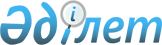 Ақтөбе қалалық мәслихатының 2018 жылғы 21 желтоқсандағы № 394 "2019-2021 жылдарға арналған Ақтөбе қаласының бюджетін бекіту туралы" шешіміне өзгерістер енгізу туралы
					
			Мерзімі біткен
			
			
		
					Ақтөбе облысы Ақтөбе қалалық мәслихатының 2019 жылғы 30 шілдедегі № 466 шешімі. Ақтөбе облысының Әділет департаментінде 2019 жылғы 1 тамыздағы № 6318 болып тіркелді. Мерзімі өткендіктен қолданыс тоқтатылды
      Қазақстан Республикасының 2001 жылғы 23 қаңтардағы "Қазақстан Республикасындағы жергілікті мемлекеттік басқару және өзін-өзі басқару туралы" Заңының 6-бабына және Қазақстан Республикасының 2008 жылғы 4 желтоқсандағы Бюджет кодексінің 106-бабының 4-тармағына сәйкес, Ақтөбе қалалық мәслихаты ШЕШІМ ҚАБЫЛДАДЫ:
      1. Ақтөбе қалалық мәслихатының 2018 жылғы 21 желтоқсандағы № 394 "2019-2021 жылдарға арналған Ақтөбе қаласының бюджетін бекіту туралы" (нормативтік құқықтық актілерді мемлекеттік тіркеу тізілімінде № 3-1-225 санымен тіркелген, 2019 жылғы 10 қаңтарында электрондық түрде Қазақстан Республикасы нормативтік құқықтық актілерінің эталондық бақылау банкінде жарияланған) шешіміне келесі өзгерістер енгізілсін:
      1-тармақта:
      1) тармақшадағы:
      кірістер: "74 796 659,0" сандары "81 789 754,0" сандарымен ауыстырылсын, оның ішінде:
      трансферттер түсімі: "26 754 086,0" сандары "33 747 181,0" сандарымен ауыстырылсын;
      2) тармақшадағы:
      шығындар: "67 571 947,9" сандары "74 765 042,9" сандарымен ауыстырылсын;
      4) тармақшадағы:
      бюджет тапшылығы (профицитi): "7 099 711,1" сандары "6 899 711,1" сандарымен ауыстырылсын;
      5) тармақшадағы:
      бюджет тапшылығын қаржыландыру (профицитiн пайдалану) "- 7 099 711,1" сандары "- 6 899 711,1" сандарымен ауыстырылсын, оның ішінде:
      қарыздар түсімі "5 600 000,0" сандары "5 800 000,0" сандарымен ауыстырылсын.
      2. Аталған шешімнің 1, 4, 5 қосымшалары осы шешімнің 1, 2, 3 қосымшаларына сәйкес жаңа редакцияда жазылсын.
      3. "Ақтөбе қалалық мәслихатының аппараты" мемлекеттік мекемесі заңнамада белгіленген тәртіппен:
      1) осы шешімді Ақтөбе облысының Әділет департаментінде мемлекеттік тіркеуді;
      2) осы шешімді мерзімді баспа басылымдарында және Қазақстан Республикасы нормативтік құқықтық актілерінің эталондық бақылау банкінде электрондық түрде ресми жариялауға жіберуді;
      3) осы шешімді Ақтөбе қалалық мәслихатының интернет-ресурсында орналастыруды қамтамасыз етсін.
      4. Осы шешім 2019 жылғы 1 қаңтардан бастап қолданысқа енгізіледі. 2019 жылға арналған Ақтөбе қаласының бюджеті 2019 жылға арналған республикалық бюджеттен берілетін нысаналы трансферттер мен бюджеттік кредиттер 2019 жылға арналған облыстық бюджеттен берілетін нысаналы трансферттер мен бюджеттік кредиттер
					© 2012. Қазақстан Республикасы Әділет министрлігінің «Қазақстан Республикасының Заңнама және құқықтық ақпарат институты» ШЖҚ РМК
				
      Ақтөбе қалалық мәслихатының сессия төрайымы 

А. Бекенова

      Ақтөбе қалалық мәслихатының хатшысы 

С. Шынтасова
Ақтөбе қалалық мәслихатының 2019 жылғы 30 шілдедегі № 466 шешіміне 1 қосымшаАқтөбе қалалық мәслихатының 2018 жылғы 21 желтоқсандағы № 394 шешіміне 1 қосымша
Санаты
Санаты
Санаты
Санаты
Сомасы, мың теңге
Сыныбы
Сыныбы
Сыныбы
Сомасы, мың теңге
Ішкі сыныбы
Ішкі сыныбы
Сомасы, мың теңге
Кірістердің атауы
Сомасы, мың теңге
1
2
3
4
5
I. Кірістер
81 789 754,0
1
Салықтық түсiмдер
32 835 976,0
01
Табыс салығы
8 767 665,0
2
Жеке табыс салығы
8 767 665,0
03
Әлеуметтік салық
4 978 433,0
1
Әлеуметтік салық
4 978 433,0
04
Меншікке салынатын салықтар
8 674 600,0
1
Мүлікке салынатын салықтар
6 000 000,0
3
Жер салығы
521 600,0
4
Көлік құралдарына салынатын салық
2 150 000,0
5
Бірыңғай жер салығы
3 000,0
05
Тауарларға, жұмыстарға және қызметтерге салынатын ішкі салықтар
9 365 791,0
2
Акциздер
8 367 241,0
3
Табиғи және басқа да ресурстарды пайдаланғаны үшін түсетін түсімдер
245 328,0
4
Кәсіпкерлік және кәсіби қызметті жүргізгені үшін алынатын алымдар
678 222,0
5
Ойын бизнесіне салық
75 000,0
07
Басқа да салықтар
513 497,0
1
Басқа да салықтар
513 497,0
08
Заңдық маңызы бар әрекеттерді жасағаны және (немесе) оған уәкілеттігі бар мемлекеттік органдар немесе лауазымды адамдар құжаттар бергені үшін алынатын міндетті төлемдер
535 990,0
1
Мемлекеттік баж 
535 990,0
2
Салықтық емес түсiмдер
616 597,0
01
Мемлекеттік меншіктен түсетін кірістер 
166 597,0
5
Мемлекет меншігіндегі мүлікті жалға беруден түсетін кірістер
104 024,0
7
Мемлекеттік бюджеттен берілген кредиттер бойынша сыйақылар
62 573,0
06
Басқа да салықтық емес түсімдер
450 000,0
1
Басқа да салықтық емес түсімдер
450 000,0
3
Негізгі капиталды сатудан түсетін түсімдер
14 590 000,0
01
Мемлекеттік мекемелерге бекітілген мемлекеттік мүлікті сату
13 590 000,0
1
Мемлекеттік мекемелерге бекітілген мемлекеттік мүлікті сату
13 590 000,0
03
Жерді және материалдық емес активтерді сату 
1 000 000,0
1
Жерді сату
500 000,0
2
Материалдық емес активтерді сату 
500 000,0
4
Трансферттердің түсімдері
33 747 181,0
02
Мемлекеттiк басқарудың жоғары тұрған органдарынан түсетiн трансферттер
 33 747 181,0
2
Облыстық бюджеттен түсетiн трансферттер
 33 747 181,0
Функционалдық топ
Функционалдық топ
Функционалдық топ
Функционалдық топ
Функционалдық топ
Сомасы, мың теңге
Кіші функция
Кіші функция
Кіші функция
Кіші функция
Сомасы, мың теңге
Бюджеттік бағдарламалардың әкiмшiсi
Бюджеттік бағдарламалардың әкiмшiсi
Бюджеттік бағдарламалардың әкiмшiсi
Сомасы, мың теңге
Бағдарлама
Бағдарлама
Сомасы, мың теңге
Шығындар атаулары
Сомасы, мың теңге
II. Шығындар
74 765 042,9
01
Жалпы сипаттағы мемлекеттік қызметтер
2 056 151,9
1
Мемлекеттік басқарудың жалпы функцияларын орындайтын өкілді, атқарушы және басқа органдар
1 290 497,5
112
Аудан (облыстық маңызы бар қала) мәслихатының аппараты
39 666,7
001
Аудан (облыстық маңызы бар қала) мәслихатының қызметін қамтамасыз ету жөніндегі қызметтер
39 666,7
122
Аудан (облыстық маңызы бар қала) әкімінің аппараты
1 080 149,1
001
Аудан (облыстық маңызы бар қала) әкімінің қызметін қамтамасыз ету жөніндегі қызметтер
1 035 841,2
009
Ведомстволық бағыныстағы мемлекеттік мекемелер мен ұйымдардың күрделі шығыстары
44 307,9
123
Қаладағы аудан, аудандық маңызы бар қала, кент, ауыл, ауылдық округ әкімінің аппараты
170 681,7
001
Қаладағы аудан, аудандық маңызы бар қаланың, кент, ауыл, ауылдық округ әкімінің қызметін қамтамасыз ету жөніндегі қызметтер
160 742,7
022
Мемлекеттік органның күрделі шығыстары
9 939,0
2
Қаржылық қызмет
35 671,2
459
Ауданның (облыстық маңызы бар қаланың) экономика және қаржы бөлімі
19 397,0
003
Салық салу мақсатында мүлікті бағалауды жүргізу
17 257,0
010
Жекешелендіру, коммуналдық меншікті басқару, жекешелендіруден кейінгі қызмет және осыған байланысты дауларды реттеу
2 140,0
805
Ауданның (облыстық маңызы бар қаланың) мемлекеттік сатып алу бөлімі
16 274,2
001
Жергілікті деңгейде мемлекеттік сатып алу саласындағы мемлекеттік саясатты іске асыру жөніндегі қызметтер
16 274,2
5
Жоспарлау және статистикалық қызмет
6 000,0
459
Ауданның (облыстық маңызы бар қаланың) экономика және қаржы бөлімі
6 000,0
061
Бюджеттік инвестициялар және мемлекеттік-жекешелік әріптестік, оның ішінде концессия мәселелері жөніндегі құжаттаманы сараптау және бағалау
6 000,0
9
Жалпы сипаттағы өзге де мемлекеттiк қызметтер
723 983,2
458
Ауданның (облыстық маңызы бар қаланың) тұрғын үй-коммуналдық шаруашылығы, жолаушылар көлігі және автомобиль жолдары бөлімі
226 280,5
001
Жергілікті деңгейде тұрғын үй-коммуналдық шаруашылығы, жолаушылар көлігі және автомобиль жолдары саласындағы мемлекеттік саясатты іске асыру жөніндегі қызметтер
154 376,5
013
Мемлекеттік органның күрделі шығыстары
24 864,0
067
Ведомстволық бағыныстағы мемлекеттік мекемелер мен ұйымдардың күрделі шығыстары
47 040,0
459
Ауданның (облыстық маңызы бар қаланың) экономика және қаржы бөлімі
121 212,2
001
Ауданның (облыстық маңызы бар қаланың) экономикалық саясаттын қалыптастыру мен дамыту, мемлекеттік жоспарлау, бюджеттік атқару және коммуналдық меншігін басқару саласындағы мемлекеттік саясатты іске асыру жөніндегі қызметтер
121 212,2
467
Ауданның (облыстық маңызы бар қаланың) құрылыс бөлімі
127 084,1
040
Мемлекеттік органдардың объектілерін дамыту
127 084,1
486
Ауданның (облыстық маңызы бар қаланың) жер қатынастары, сәулет және қала құрылысы бөлімі
249 406,4
001
Жергілікті деңгейде жер қатынастары, сәулет және қала құрылысын реттеу саласындағы мемлекеттік саясатты іске асыру жөніндегі қызметтер
249 406,4
02
Қорғаныс
29 605,0
1
Әскери мұқтаждар
27 288,0
122
Аудан (облыстық маңызы бар қала) әкімінің аппараты
27 288,0
005
Жалпыға бірдей әскери міндетті атқару шеңберіндегі іс-шаралар
27 288,0
2
Төтенше жағдайлар жөнiндегi жұмыстарды ұйымдастыру
2 317,0
122
Аудан (облыстық маңызы бар қала) әкімінің аппараты
2 317,0
006
Аудан (облыстық маңызы бар қала) ауқымындағы төтенше жағдайлардың алдын алу және оларды жою
475,0
007
Аудандық (қалалық) ауқымдағы дала өрттерінің, сондай-ақ мемлекеттік өртке қарсы қызмет органдары құрылмаған елді мекендерде өрттердің алдын алу және оларды сөндіру жөніндегі іс-шаралар
1 842,0
03
Қоғамдық тәртіп, қауіпсіздік, құқықтық, сот, қылмыстық-атқару қызметі
788 267,2
1
Құқық қорғау қызметi
110 000,0
467
Ауданның (облыстық маңызы бар қаланың) құрылыс бөлімі
110 000,0
066
Қоғамдық тәртіп пен қауіпсіздік объектілерін салу
110 000,0
9
Қоғамдық тәртіп және қауіпсіздік саласындағы басқа да қызметтер
678 267,2
458
Ауданның (облыстық маңызы бар қаланың) тұрғын үй-коммуналдық шаруашылығы, жолаушылар көлігі және автомобиль жолдары бөлімі
593 874,7
021
Елдi мекендерде жол қозғалысы қауiпсiздiгін қамтамасыз ету
593 874,7
499
Ауданның (облыстық маңызы бар қаланың) азаматтық хал актілерін тіркеу бөлімі
84 392,5
001
Жергілікті деңгейде азаматтық хал актілерін тіркеу саласындағы мемлекеттік саясатты іске асыру жөніндегі қызметтер
84 392,5
04
Білім беру
29 442 871,9
1
Мектепке дейінгі тәрбие және оқыту
6 266 083,8
464
Ауданның (облыстық маңызы бар қаланың) білім бөлімі
6 261 540,0
009
Мектепке дейінгі тәрбие мен оқыту ұйымдарының қызметін қамтамасыз ету
3 166 720,0
040
Мектепке дейінгі білім беру ұйымдарында мемлекеттік білім беру тапсырысын іске асыруға
3 094 820,0
467
Ауданның (облыстық маңызы бар қаланың) құрылыс бөлімі
4 543,8
037
Мектепке дейiнгi тәрбие және оқыту объектілерін салу және реконструкциялау
4 543,8
2
Бастауыш, негізгі орта және жалпы орта білім беру
21 585 542,1
464
Ауданның (облыстық маңызы бар қаланың) білім бөлімі
18 442 029,5
003
Жалпы білім беру
17 373 509,8
006
Балаларға қосымша білім беру
1 068 519,7
465
Ауданның (облыстық маңызы бар қаланың) дене шынықтыру және спорт бөлімі
347 860,0
017
Балалар мен жасөспірімдерге спорт бойынша қосымша білім беру
347 860,0
467
Ауданның (облыстық маңызы бар қаланың) құрылыс бөлімі
2 795 652,6
024
Бастауыш, негізгі орта және жалпы орта білім беру объектілерін салу және реконструкциялау
2 795 652,6
9
Білім беру саласындағы өзге де қызметтер
1 591 246,0
464
Ауданның (облыстық маңызы бар қаланың) білім бөлімі
1 591 246,0
001
Жергілікті деңгейде білім беру саласындағы мемлекеттік саясатты іске асыру жөніндегі қызметтер
74 796,6
004
Ауданның (облыстық маңызы бар қаланың) мемлекеттік білім беру мекемелерінде білім беру жүйесін ақпараттандыру
228 600,0
005
Ауданның (облыстық маңызы бар қаланың) мемлекеттік білім беру мекемелер үшін оқулықтар мен оқу-әдістемелік кешендерді сатып алу және жеткізу
1 028 785,0
015
Жетім баланы (жетім балаларды) және ата-аналарының қамқорынсыз қалған баланы (балаларды) күтіп-ұстауға қамқоршыларға (қорғаншыларға) ай сайынға ақшалай қаражат төлемі
125 443,0
022
Жетім баланы (жетім балаларды) және ата-анасының қамқорлығынсыз қалған баланы (балаларды) асырап алғаны үшін Қазақстан азаматтарына біржолғы ақша қаражатын төлеуге арналған төлемдер
3 609,0
023
Әдістемелік жұмыс
41 213,5
067
Ведомстволық бағыныстағы мемлекеттік мекемелер мен ұйымдардың күрделі шығыстары
88 798,9
06
Әлеуметтік көмек және әлеуметтік қамсыздандыру
5 047 682,2
1
Әлеуметтiк қамсыздандыру
2 047 181,0
451
Ауданның (облыстық маңызы бар қаланың) жұмыспен қамту және әлеуметтік бағдарламалар бөлімі
2 018 370,0
005
Мемлекеттік атаулы әлеуметтік көмек
2 018 370,0
464
Ауданның (облыстық маңызы бар қаланың) білім бөлімі
28 811,0
030
Патронат тәрбиешілерге берілген баланы (балаларды) асырап бағу
28 811,0
2
Әлеуметтік көмек
2 606 380,1
451
Ауданның (облыстық маңызы бар қаланың) жұмыспен қамту және әлеуметтік бағдарламалар бөлімі
2 606 380,1
002
Жұмыспен қамту бағдарламасы
793 178,3
006
Тұрғын үйге көмек көрсету
7 136,0
007
Жергілікті өкілетті органдардың шешімі бойынша мұқтаж азаматтардың жекелеген топтарына әлеуметтік көмек
719 158,0
013
Белгіленген тұрғылықты жері жоқ тұлғаларды әлеуметтік бейімдеу
99 556,1
014
Мұқтаж азаматтарға үйде әлеуметтік көмек көрсету
164 759,8
017
Оңалтудың жеке бағдарламасына сәйкес мұқтаж мүгедектердi мiндеттi гигиеналық құралдармен қамтамасыз ету, қозғалуға қиындығы бар бірінші топтағы мүгедектерге жеке көмекшінің және есту бойынша мүгедектерге қолмен көрсететiн тіл маманының қызметтерін ұсыну
748 199,0
023
Жұмыспен қамту орталықтарының қызметін қамтамасыз ету
74 392,9
9
Әлеуметтік көмек және әлеуметтік қамтамасыз ету салаларындағы өзге де қызметтер
394 121,1
451
Ауданның (облыстық маңызы бар қаланың) жұмыспен қамту және әлеуметтік бағдарламалар бөлімі
394 121,1
001
Жергілікті деңгейде халық үшін әлеуметтік бағдарламаларды жұмыспен қамтуды қамтамасыз етуді іске асыру саласындағы мемлекеттік саясатты іске асыру жөніндегі қызметтер
69 525,1
011
Жәрдемақыларды және басқа да әлеуметтік төлемдерді есептеу, төлеу мен жеткізу бойынша қызметтерге ақы төлеу
14 328,0
050
Қазақстан Республикасында мүгедектердің құқықтарын қамтамасыз етуге және өмір сүру сапасын жақсарту
38 778,0
054
Үкіметтік емес ұйымдарда мемлекеттік әлеуметтік тапсырысты орналастыру
71 490,0
095
Әлеуметтік қолдау ретінде тұрғын үй сертификаттарын беру үшін бюджеттік кредиттер
200 000,0
07
Тұрғын үй -коммуналдық шаруашылық
21 122 054,2
1
Тұрғын үй шаруашылығы
13 953 871,5
458
Ауданның (облыстық маңызы бар қаланың) тұрғын үй-коммуналдық шаруашылығы, жолаушылар көлігі және автомобиль жолдары бөлімі
1 992 988,0
033
Инженерлік-коммуникациялық инфрақұрылымды жобалау, дамыту және (немесе) жайластыру
1 992 988,0
464
Ауданның (облыстық маңызы бар қаланың) білім бөлімі
206 258,0
026
Нәтижелі жұмыспен қамтуды және жаппай кәсіпкерлікті дамытудың 2017 – 2021 жылдарға арналған "Еңбек" мемлекеттік бағдарламасы шеңберінде қалалардың және ауылдық елді мекендердің объектілерін жөндеу
206 258,0
467
Ауданның (облыстық маңызы бар қаланың) құрылыс бөлімі
11 624 800,6
003
Коммуналдық тұрғын үй қорының тұрғын үйін жобалау және (немесе) салу, реконструкциялау
9 262 439,0
004
Инженерлік-коммуникациялық инфрақұрылымды жобалау, дамыту және (немесе) жайластыру
2 051 637,6
098
Коммуналдық тұрғын үй қорының тұрғын үйлерін сатып алу
310 724,0
491
Ауданның (облыстық маңызы бар қаланың) тұрғын үй қатынастары бөлімі
129 824,9
001
Жергілікті деңгейде тұрғын үй қоры саласындағы мемлекеттік саясатты іске асыру жөніндегі қызметтер
31 827,7
006
Азаматтардың жекелеген санаттарын тұрғын үймен қамтамасыз ету
88 837,2
031
Кондоминиум объектілеріне техникалық паспорттар дайындау
9 160,0
2
Коммуналдық шаруашылық
3 561 903,1
458
Ауданның (облыстық маңызы бар қаланың) тұрғын үй-коммуналдық шаруашылығы, жолаушылар көлігі және автомобиль жолдары бөлімі
1 848 397,9
012
Сумен жабдықтау және су бұру жүйесінің жұмыс істеуі
29 207,9
027
Ауданның (облыстық маңызы бар қаланың) коммуналдық меншігіндегі газ жүйелерін қолдануды ұйымдастыру
10 000,0
029
Сумен жабдықтау және су бұру жүйелерін дамыту
1 549 190,0
048
Қаланы және елді мекендерді абаттандыруды дамыту
260 000,0
467
Ауданның (облыстық маңызы бар қаланың) құрылыс бөлімі
1 713 505,2
005
Коммуналдық шаруашылығын дамыту
262 827,1
007
Қаланы және елді мекендерді абаттандыруды дамыту
1 174 306,1
058
Елді мекендердегі сумен жабдықтау және су бұру жүйелерін дамыту
276 372,0
3
Елді-мекендерді көркейту
3 606 279,6
458
Ауданның (облыстық маңызы бар қаланың) тұрғын үй-коммуналдық шаруашылығы, жолаушылар көлігі және автомобиль жолдары бөлімі
3 606 279,6
015
Елдi мекендердегі көшелердi жарықтандыру
870 649,0
016
Елдi мекендердiң санитариясын қамтамасыз ету
976 098,0
017
Жерлеу орындарын ұстау және туыстары жоқ адамдарды жерлеу
1 955,0
018
Елдi мекендердi абаттандыру және көгалдандыру
1 757 577,6
08
Мәдениет, спорт, туризм және ақпараттық кеңістік
1 272 504,4
1
Мәдениет саласындағы қызмет
890 703,8
455
Ауданның (облыстық маңызы бар қаланың) мәдениет және тілдерді дамыту бөлімі
511 056,8
003
Мәдени-демалыс жұмысын қолдау
511 056,8
467
Ауданның (облыстық маңызы бар қаланың) құрылыс бөлімі
379 647,0
011
Мәдениет объектілерін дамыту
379 647,0
2
Спорт 
102 832,7
465
Ауданның (облыстық маңызы бар қаланың) дене шынықтыру және спорт бөлімі
83 940,7
001
Жергілікті деңгейде дене шынықтыру және спорт саласындағы мемлекеттік саясатты іске асыру жөніндегі қызметтер
14 605,7
006
Аудандық (облыстық маңызы бар қалалық) деңгейде спорттық жарыстар өткiзу
22 030,0
007
Әртүрлi спорт түрлерi бойынша аудан (облыстық маңызы бар қала) құрама командаларының мүшелерiн дайындау және олардың облыстық спорт жарыстарына қатысуы
47 305,0
467
Ауданның (облыстық маңызы бар қаланың) құрылыс бөлімі
18 892,0
008
Cпорт объектілерін дамыту
18 892,0
3
Ақпараттық кеңістік
137 258,8
455
Ауданның (облыстық маңызы бар қаланың) мәдениет және тілдерді дамыту бөлімі
83 929,8
006
Аудандық (қалалық) кітапханалардың жұмыс істеуі
80 922,8
007
Мемлекеттік тілді және Қазақстан халқының басқа да тілдерін дамыту
3 007,0
456
Ауданның (облыстық маңызы бар қаланың) ішкі саясат бөлімі
53 329,0
002
Мемлекеттік ақпараттық саясат жүргізу жөніндегі қызметтер
53 329,0
9
Мәдениет, спорт, туризм және ақпараттық кеңістікті ұйымдастыру жөніндегі өзге де қызметтер
141 709,1
455
Ауданның (облыстық маңызы бар қаланың) мәдениет және тілдерді дамыту бөлімі
83 915,4
001
Жергілікті деңгейде тілдерді және мәдениетті дамыту саласындағы мемлекеттік саясатты іске асыру жөніндегі қызметтер
16 323,4
032
Ведомстволық бағыныстағы мемлекеттік мекемелер мен ұйымдардың күрделі шығыстары
67 592,0
456
Ауданның (облыстық маңызы бар қаланың) ішкі саясат бөлімі
57 793,7
001
Жергілікті деңгейде ақпарат, мемлекеттілікті нығайту және азаматтардың әлеуметтік сенімділігін қалыптастыру саласында мемлекеттік саясатты іске асыру жөніндегі қызметтер
48 307,9
003
Жастар саясаты саласында іс-шараларды іске асыру
7 485,8
032
Ведомстволық бағыныстағы мемлекеттік мекемелер мен ұйымдардың күрделі шығыстары
2 000,0
09
Отын-энергетика кешенi және жер қойнауын пайдалану
166 058,0
1
Отын және энергетика
166 058,0
467
Ауданның (облыстық маңызы бар қаланың) құрылыс бөлімі
166 058,0
009
Жылу-энергетикалық жүйені дамыту
166 058,0
10
Ауыл, су, орман, балық шаруашылығы, ерекше қорғалатын табиғи аумақтар, қоршаған ортаны және жануарлар дүниесін қорғау, жер қатынастары
2 331 884,7
1
Ауыл шаруашылығы
105 150,7
474
Ауданның (облыстық маңызы бар қаланың) ауыл шаруашылығы және ветеринария бөлімі
105 150,7
001
Жергілікті деңгейде ауыл шаруашылығы және ветеринария саласындағы мемлекеттік саясатты іске асыру жөніндегі қызметтер
29 339,7
005
Мал көмінділерінің (биотермиялық шұңқырлардың) жұмыс істеуін қамтамасыз ету
3 210,0
006
Ауру жануарларды санитарлық союды ұйымдастыру
2 204,0
007
Қаңғыбас иттер мен мысықтарды аулауды және жоюды ұйымдастыру
32 100,0
008
Алып қойылатын және жойылатын ауру жануарлардың, жануарлардан алынатын өнімдер мен шикізаттың құнын иелеріне өтеу
4 592,0
012
Ауыл шаруашылығы жануарларын сәйкестендіру жөніндегі іс-шараларды өткізу
4 815,0
013
Эпизоотияға қарсы іс-шаралар жүргізу
28 890,0
2
Су шаруашылығы
2 200 000,0
458
Ауданның (облыстық маңызы бар қаланың) тұрғын үй-коммуналдық шаруашылығы, жолаушылар көлігі және автомобиль жолдары бөлімі
2 200 000,0
069
Жерүсті су ресурстарын ұлғайту
2 200 000,0
6
Жер қатынастары
26 734,0
486
Ауданның (облыстық маңызы бар қаланың) жер қатынастары, сәулет және қала құрылысы бөлімі
26 734,0
008
Аудандар, облыстық маңызы бар, аудандық маңызы бар қалалардың, ауылдық округтердiң, кенттердің, ауылдардың шекарасын белгiлеу кезiнде жүргiзiлетiн жерге орналастыру
26 734,0
11
Өнеркәсіп, сәулет, қала құрылысы және құрылыс қызметі
185 839,9
2
Сәулет, қала құрылысы және құрылыс қызметі
185 839,9
467
Ауданның (облыстық маңызы бар қаланың) құрылыс бөлімі
94 492,9
001
Жергілікті деңгейде құрылыс саласындағы мемлекеттік саясатты іске асыру жөніндегі қызметтер
94 492,9
486
Ауданның (облыстық маңызы бар қаланың) жер қатынастары, сәулет және қала құрылысы бөлімі
91 347,0
004
Аудан аумағының қала құрылысын дамыту және елді мекендердің бас жоспарларының схемаларын әзірлеу
91 347,0
12
Көлік және коммуникация
6 159 544,0
1
Автомобиль көлігі
6 109 544,0
458
Ауданның (облыстық маңызы бар қаланың) тұрғын үй-коммуналдық шаруашылығы, жолаушылар көлігі және автомобиль жолдары бөлімі
6 109 544,0
022
Көлік инфрақұрылымын дамыту
3 821 975,0
023
Автомобиль жолдарының жұмыс істеуін қамтамасыз ету
1 022 211,0
045
Аудандық маңызы бар автомобиль жолдарын және елді-мекендердің көшелерін күрделі және орташа жөндеу
1 265 358,0
9
Көлік және коммуникация саласындағы өзге де қызметтер
50 000,0
458
Ауданның (облыстық маңызы бар қаланың) тұрғын үй-коммуналдық шаруашылығы, жолаушылар көлігі және автомобиль жолдары бөлімі
50 000,0
024
Кентiшiлiк (қалаiшiлiк), қала маңындағы ауданiшiлiк қоғамдық жолаушылар тасымалдарын ұйымдастыру
50 000,0
13
Басқалар
216 876,8
3
Кәсіпкерлік қызметті қолдау және бәсекелестікті қорғау
30 209,7
469
Ауданның (облыстық маңызы бар қаланың) кәсіпкерлік бөлімі
30 209,7
001
Жергілікті деңгейде кәсіпкерлікті дамыту саласындағы мемлекеттік саясатты іске асыру жөніндегі қызметтер
21 500,7
003
Кәсіпкерлік қызметті қолдау
8 709,0
9
Басқалар
186 667,1
459
Ауданның (облыстық маңызы бар қаланың) экономика және қаржы бөлімі
186 667,1
008
Жергілікті бюджеттік инвестициялық жобалардың техникалық-экономикалық негіздемелерін және мемлекеттік-жекешелік әріптестік жобалардың, оның ішінде концессиялық жобалардың конкурстық құжаттамаларын әзірлеу немесе түзету, сондай-ақ қажетті сараптамаларын жүргізу, мемлекеттік-жекешелік әріптестік жобаларды, оның ішінде концессиялық жобаларды консультациялық сүйемелдеу
15 800,0
012
Ауданның (облыстық маңызы бар қаланың) жергілікті атқарушы органының резерві
150 274,5
096
Мемлекеттік-жекешелік әріптестік жобалар бойынша мемлекеттік міндеттемелерді орындау
20 592,6
14
Борышқа қызмет көрсету
63 754,0
1
Борышқа қызмет көрсету
63 754,0
459
Ауданның (облыстық маңызы бар қаланың) экономика және қаржы бөлімі
63 754,0
021
Жергілікті атқарушы органдардың облыстық бюджеттен қарыздар бойынша сыйақылар мен өзге де төлемдерді төлеу бойынша борышына қызмет көрсету
63 754,0
15
Трансферттер
5 881 948,7
1
Трансферттер
5 881 948,7
459
Ауданның (облыстық маңызы бар қаланың) экономика және қаржы бөлімі
5 881 948,7
006
Пайдаланылмаған (толық пайдаланылмаған) нысаналы трансферттерді қайтару
50,7
007
Бюджеттік алып коюлар
4 995 000,0
024
Заңнаманы өзгертуге байланысты жоғары тұрған бюджеттің шығындарын өтеуге төменгі тұрған бюджеттен ағымдағы нысаналы трансферттер
886 898,0
III. Таза бюджеттік кредиттеу
Бюджеттік кредиттер
Бюджеттік кредиттерді өтеу
IV. Қаржылық активтермен операциялар бойынша сальдо
125 000,0
Қаржылық активтерді сатып алу
125 000,0
13
Басқалар
125 000,0
9
Басқалар
125 000,0
458
Ауданның (облыстық маңызы бар қаланың) тұрғын үй-коммуналдық шаруашылығы, жолаушылар көлігі және автомобиль жолдары бөлімі
125 000,0
065
Заңды тұлғалардың жарғылық капиталын қалыптастыру немесе ұлғайту
125 000,0
V. Бюджет тапшылығы (профициті) 
6 899 711,1
VI. Бюджет тапшылығын қаржыландыру (профицитін пайдалану)
-6 899 711,1
7
Қарыздар түсімдері
5 800 000,0
01
Мемлекеттік ішкі қарыздар 
5 800 000,0
2
Қарыз алу келісім-шарттары
5 800 000,0
03
Ауданның (облыстық маңызы бар қаланың) жергілікті атқарушы органы алатын қарыздар
5 800 000,0
16
Қарыздарды өтеу
13 250 000,0
1
Қарыздарды өтеу
13 250 000,0
459
Ауданның (облыстық маңызы бар қаланың) экономика және қаржы бөлімі
13 250 000,0
005
Жергілікті атқарушы органның жоғары тұрған бюджет алдындағы борышын өтеу
13 250 000,0
8
Бюджет қаражатының пайдаланылатын қалдықтары
550 288,9
01
Бюджет қаражаты қалдықтары
550 288,9
1
Бюджет қаражатының бос қалдықтары
550 288,9
01
Бюджет қаражатының бос қалдықтары
550 288,9Ақтөбе қалалық мәслихатының 2019 жылғы 30 шілдедегі № 466 шешіміне 2 қосымшаАқтөбе қалалық мәслихатының 2018 жылғы 21 желтоқсандағы № 394 шешіміне 4 қосымша
Атауы
Сомасы, мың теңге
1
2
Барлығы
19 562 461,0
Ағымдағы нысаналы трансферттер
8 071 241,0
оның ішінде:
Жалақының ең төмен мөлшерінің өзгеруіне байланысты, мемлекеттік бюджет есебінен қаржыландырылатын азаматтық қызметкерлердің жекелеген санаттарының, ұйымдардың, қазыналық кәсіпорындардың жұмысшыларының жалақысының өсуіне
2 585 928,0
Жалақысы төмен қызметкерлердің салық жүктемесінің төмендеуіне байланысты, олардың еңбек ақы мөлшерінің өсуі үшін өтемақыны өтеуге
313 917,0
Мемлекеттік әкімшілік қызметшілердің жекелеген санаттарының жалақысын көтеруге
59 582,0
Ауданның (облыстық маңызы бар қаланың) жұмыспен қамту және әлеуметтік бағдарламалар бөлімі
2 518 362,0
Мемлекеттік атаулы әлеуметтік көмек
1 783 658,0
Жұмыспен қамту орталықтарының қызметін қамтамасыз ету
7 222,0
Үкіметтік емес ұйымдарда мемлекеттік әлеуметтік тапсырысты орналастыру
54 852,0
Оңалтудың жеке бағдарламасына сәйкес мұқтаж мүгедектердi мiндеттi гигиеналық құралдармен қамтамасыз ету, қозғалуға қиындығы бар бірінші топтағы мүгедектерге жеке көмекшінің және есту бойынша мүгедектерге қолмен көрсететiн тіл маманының қызметтерін ұсыну
212 332,0
Жұмыспен қамту бағдарламасы
453 626,0
Белгіленген тұрғылықты жері жоқ тұлғаларды әлеуметтік бейімдеу
6 672,0
Ауданның (облыстық маңызы бар қаланың) білім беру бөлімі
2 593 452,0
Жалпы білім беру
2 593 452,0
Нысаналы даму трансферттері
11 491 220,0
оның ішінде: 
Ауданның (облыстық маңызы бар қаланың) құрылыс бөлімі
5 733 237,0
Бастауыш, негізгі орта және жалпы орта білім беру объектілерін салу және реконструкциялау
1 701 904,0
Коммуналдық тұрғын үй қорының тұрғын үйін жобалау және (немесе) салу, реконструкциялау
2 120 046,0
Инженерлік-коммуникациялық инфрақұрылымды жобалау, дамыту және (немесе) жайластыру
1 381 964,0
Елді мекендердегі сумен жабдықтау және су бұру жүйелерін дамыту
218 599,0
Коммуналдық тұрғын үй қорының тұрғын үйлерін сатып алу
310 724,0
Ауданның (облыстық маңызы бар қаланың) тұрғын үй-коммуналдық шаруашылығы, жолаушылар көлігі және автомобиль жолдары бөлімі
5 757 983,0
Көлік инфрақұрылымын дамыту
1 223 750,0
Сумен жабдықтау және су бұру жүйелерін дамыту
1 030 000,0
Инженерлік-коммуникациялық инфрақұрылымды жобалау, дамыту және (немесе) жайластыру
1 504 233,0
Жерүсті су ресурстарын ұлғайту
2 000 000,0Ақтөбе қалалық мәслихатының 2019 жылғы 30 шілдедегі № 466 шешіміне 3 қосымшаАқтөбе қалалық мәслихатының 2018 жылғы 21 желтоқсандағы № 394 шешіміне 5 қосымша
Атауы
Сомасы, мың теңге
1
2
Барлығы
19 984 720,0
Ағымдағы нысаналы трансферттер
6 661 997,0
оның ішінде:
Ауданның (облыстық маңызы бар қаланың) жұмыспен қамту және әлеуметтік бағдарламалар бөлімі
388 021,0
Жұмыспен қамту бағдарламасы
121 021,0
Жергілікті өкілетті органдардың шешімі бойынша мұқтаж азаматтардың жекелеген топтарына әлеуметтік көмек
50 000,0
Оңалтудың жеке бағдарламасына сәйкес мұқтаж мүгедектердi мiндеттi гигиеналық құралдармен қамтамасыз ету, қозғалуға қиындығы бар бірінші топтағы мүгедектерге жеке көмекшінің және есту бойынша мүгедектерге қолмен көрсететiн тіл маманының қызметтерін ұсыну
100 000,0
Мемлекеттік атаулы әлеуметтік көмек
117 000,0
Ауданның (облыстық маңызы бар қаланың) білім беру бөлімі
5 393 683,0
Жалпы білім беру
1 579 455,0
Ведомстволық бағыныстағы мемлекеттік мекемелер мен ұйымдардың күрделі шығыстары
15 350,0
Ауданның (облыстық маңызы бар қаланың) мемлекеттік білім беру мекемелер үшін оқулықтар мен оқу-әдістемелік кешендерді сатып алу және жеткізу
216 000,0
Мектепке дейінгі білім беру ұйымдарында мемлекеттік білім беру тапсырысын іске асыру
2 896 033,0
Мектепке дейінгі тәрбие мен оқыту ұйымдарының қызметін қамтамасыз ету
251 987,0
Нәтижелі жұмыспен қамтуды және жаппай кәсіпкерлікті дамытудың 2017 – 2021 жылдарға арналған "Еңбек" мемлекеттік бағдарламасы шеңберінде қалалардың және ауылдық елді мекендердің объектілерін жөндеу
206 258,0
Ауданның (облыстық маңызы бар қаланың) мемлекеттік білім беру мекемелерінде білім беру жүйесін ақпараттандыру
228 600,0
Ауданның (облыстық маңызы бар қаланың) ветеринария бөлімі
4 000,0
Алып қойылатын және жойылатын ауру жануарлардың, жануарлардан алынатын өнімдер мен шикізаттың құнын иелеріне өтеу
4 000,0
Ауданның (облыстық маңызы бар қаланың) ішкі саясат бөлімі
1 000,0
Жергілікті деңгейде ақпарат, мемлекеттілікті нығайту және азаматтардың әлеуметтік сенімділігін қалыптастыру саласында мемлекеттік саясатты іске асыру жөніндегі қызметтер
1 000,0
Ауданның (облыстық маңызы бар қаланың) тұрғын үй-коммуналдық шаруашылығы, жолаушылар көлігі және автомобиль жолдары бөлімі
805 073,0
Аудандық маңызы бар автомобиль жолдарын және елді-мекендердің көшелерін күрделі және орташа жөндеу
702 837,0
Елдi мекендердi абаттандыру және көгалдандыру
102 236,0
Ауданның (облыстық маңызы бар қаланың) дене шынықтыру және спорт бөлімі
70 000,0
Балалар мен жасөспірімдерге спорт бойынша қосымша білім беру
70 000,0
Ауданның (облыстық маңызы бар қаланың) мәдениет және тілдерді дамыту бөлімі
200,0
Ведомстволық бағыныстағы мемлекеттік мекемелер мен ұйымдардың күрделі шығыстары
200,0
Нысаналы даму трансферттері
13 322 743,0
оның ішінде:
Ауданның (облыстық маңызы бар қаланың) құрылыс бөлімі
9 239 613,0
Коммуналдық шаруашылығын дамыту
202 280,0
Жылу-энергетикалық жүйені дамыту
166 058,0
Бастауыш, негізгі орта және жалпы орта білім беру объектілерін салу және реконструкциялау 
940 751,0
Инженерлік-коммуникациялық инфрақұрылымды жобалау, дамыту және (немесе) жайластыру 
389 401,0
Коммуналдық тұрғын үй қорының тұрғын үйін жобалау және (немесе) салу, реконструкциялау
5 909 494,0
Елді мекендердегі сумен жабдықтау және су бұру жүйелерін дамыту
57 773,0
Мәдениет объектілерін дамыту 
300 000,0
Қаланы және елді мекендерді абаттандыруды дамыту 
1 173 856,0
Қоғамдық тәртіп пен қауіпсіздік объектілерін салу
100 000,0
Ауданның (облыстық маңызы бар қаланың) тұрғын үй-коммуналдық шаруашылығы, жолаушылар көлігі және автомобиль жолдары бөлімі
3 883 130,0
Көлік инфрақұрылымын дамыту
2 436 688,0
Қаланы және елді мекендерді абаттандыруды дамыту
250 000,0
Сумен жабдықтау және су бұру жүйелерін дамыту 
519 190,0
Инженерлік-коммуникациялық инфрақұрылымды жобалау, дамыту және (немесе) жайластыру
477 252,0
Жерүсті су ресурстарын ұлғайту
200 000,0
Ауданның (облыстық маңызы бар қаланың) жұмыспен қамту және әлеуметтік бағдарламалар бөлімі
200 000,0
Әлеуметтік қолдау ретінде тұрғын үй сертификаттарын беру үшін бюджеттік кредиттер
200 000,0